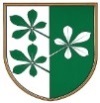 OBČINA KIDRIČEVOObčinski svetKopališka ul. 142325 Kidričevo													 								Predlog sklepaNa podlagi 15. člena Statuta Občine Kidričevo Uradno glasilo slovenskih občin, št. 62/16 in 16/18) je občinski svet Občine Kidričevo, na svoji _____. redni seji, ki je bila dne _______.2019 sprejelS  K  L  E   PObčinski svet občine Kidričevo novi cenik dvoran v občini Kidričevo.Cenik je priloga in sestavni del tega sklepa.  Štev. 301-2/2011Dne   		Anton Leskovar		župan 		Občine Kidričevo 